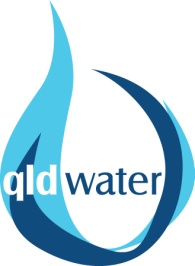 Queensland Young Operator of the Year Award 2022                                    Nomination FormPlease complete the contact information above and provide responses to the supporting information requirements on the following page. Nominations are due by 30 June 2022 to skills@qldwater.com.au and will be judged on the following criteria:Continuing education / training achievement; Overall plant management and condition or overall customer service focus; Demonstrated attention to Occupational Health and Safety and other regulatory responsibilities; andInitiative and innovation demonstrated in improved operations, treatment and/or efficiency.Awards will be presented at the Annual Queensland Water Industry Operations Conference Awards Dinner, to be held in Logan on 3 & 4 August 2022
Please contact Naomi Carragher on 07 3632 6850 or skills@qldwater.com.au to discuss any queries in relation to your nomination.Supporting Information:Employer:Contact Person:Address:Town / City:Telephone:Email:Name of Nominee:Position:Years of Employment:Qualifications/Trade: Outline activities and ideas of the nominee which illustrate initiative and innovation demonstrating improved practices, (note, reference here should be made to the nominees achievements)Outline activities which demonstrate commitment of the nominee to customer service and ensuring that all works are completed to the highest possible standards, (detail the nominee’s specific contribution to these areas).Detail the nominee’s demonstrated attention to occupational health and safety and other regulatory responsibilities.Personal Development/training achievement:  Detail all relevant vocational education and training.Other Community involvement:  please attach separate sheet if required.